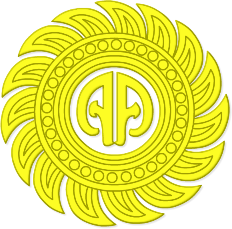 รายงานวิจัยในชั้นเรียนเรื่อง.......................................................................................................................รายวิชา.................................................................ภาคเรียนที่ ………………….  ปีการศึกษา …………………………….โดย.........................................................ตำแหน่ง...............................................กลุ่มสาระการเรียนรู้..............................................โรงเรียนจักรคำคณาทร จังหวัดลำพูนสำนักงานเขตพื้นที่การศึกษามัธยมศึกษาลำปาง ลำพูน สำนักงานคณะกรรมการการศึกษาขั้นพื้นฐาน กระทรวงศึกษาธิการรายงานวิจัยในชั้นเรียน(ชื่อเรื่อง)โดย(ชื่อผู้วิจัย)ตำแหน่งกลุ่มสาระการเรียนรู้...................................................  โรงเรียนจักรคำคณาทร  จังหวัดลำพูนอำเภอเมือง จังหวัดลำพูนขอรับรองว่าเป็นงานวิจัยในชั้นเรียนที่ผู้สอนได้ดำเนินการเพื่อพัฒนาการเรียนการสอนในภาคเรียนที่..... ปีการศึกษา.............. และ    อนุญาต  ไม่อนุญาต ให้เผยแพร่ผลงาน (บทคัดย่อ)  ลงชื่อ......................................................ผู้วิจัย(……………………..…………….) ลงชื่อ............................................................(                            )หัวหน้ากลุ่มสาระการเรียนรู้..........................ลงชื่อ............................................................(นางสาวณิชาภา จันทร์เพ็ญ)หัวหน้างานวิจัยเพื่อพัฒนาการเรียนการสอนลงชื่อ.........................................................(นายถวิล  ชัยยา)รองผู้อำนวยการกลุ่มบริหารวิชาการลงชื่อ......................................................(นายจรัส  คำอ้าย)    ผู้อำนวยการโรงเรียนจักรคำคณาทร จังหวัดลำพูนชื่อเรื่อง		.................................................................................................................................................		.................................................................................................................................................ผู้วิจัย		....................................................................................................... ตำแหน่ง	.......................................................................................................ภาคเรียนที่	.......................................................................................................ปีการศึกษา      .......................................................................................................บทคัดย่อ กิตติกรรมประกาศ	........................................................................................................................................................................................................................................................................................................................................................................................................................................................................................................................................................................................................................................................................................................................................................................................................................................................................................................................................................................................................................................................................................................................................................................................................................................................................................................................................................................................................................................................................................................................................................................................................                                                                                                 ผู้วิจัยสารบัญ									                   หน้าบทคัดย่อ										กกิตติกรรมประกาศ									ขสารบัญ											คสารบัญตาราง (ถ้ามี)									งสารบัญรูปภาพ (ถ้ามี)									จบทนำ										ความเป็นมาและความสำคัญของปัญหา						เอกสารและงานวิจัยที่เกี่ยวข้องกรอบแนวคิดการวิจัยวัตถุประสงค์ของการวิจัย									สมมุติฐานของการวิจัย (ถ้ามี)									ขอบเขตของการวิจัยนิยามศัพท์เฉพาะ          ประโยชน์ที่คาดว่าจะได้รับ			วิธีดำเนินการวิจัยประชากรและกลุ่มตัวอย่าง/กลุ่มเป้าหมาย/กรณีศึกษาเครื่องมือที่ใช้ในการวิจัยการเก็บรวบรวมข้อมูลการวิเคราะห์ข้อมูลผลการดำเนินงาน/ผลการวิจัยสรุปการวิจัยอภิปรายผลข้อเสนอแนะเอกสารอ้างอิง หรือ บรรณานุกรม  								ภาคผนวกรายงานการวิจัยในชั้นเรียนชื่อเรื่อง 	…………………….......................................................................................................................................	..............................................................................................................................................................ผู้วิจัย    .............................................................................................................................................................รายวิชา .............................................................................................................................................................กลุ่มสาระการเรียนรู้...........................................................................................................................................ระดับชั้น ............................................................................................................................................................ระยะเวลา    เดือน .......................... พ.ศ. ........................ถึง เดือน ........................... พ.ศ. ...........................                ภาคเรียนที่.................................. ปีการศึกษา..............................................................................ความเป็นมาและความสำคัญของปัญหา……………………......................................................................................................................................................……………………......................................................................................................................................................เอกสารและงานวิจัยที่เกี่ยวข้อง……………………......................................................................................................................................................……………………......................................................................................................................................................กรอบแนวคิดการวิจัย ……………………......................................................................................................................................................……………………......................................................................................................................................................วัตถุประสงค์การวิจัย      ……………………......................................................................................................................................................……………………......................................................................................................................................................สมมติฐานการวิจัย (ถ้ามี)……………………......................................................................................................................................................……………………......................................................................................................................................................ขอบเขตการวิจัย……………………......................................................................................................................................................……………………......................................................................................................................................................นิยามศัพท์เฉพาะ ……………………......................................................................................................................................................……………………......................................................................................................................................................วิธีดำเนินการวิจัยกลุ่มประชากรและกลุ่มตัวอย่าง/กลุ่มเป้าหมาย/กรณีศึกษา……………………......................................................................................................................................................……………………......................................................................................................................................................เครื่องมือที่ใช้ในการวิจัย……………………......................................................................................................................................................……………………......................................................................................................................................................การเก็บรวบรวมข้อมูล……………………......................................................................................................................................................……………………......................................................................................................................................................การวิเคราะห์ข้อมูล……………………......................................................................................................................................................……………………......................................................................................................................................................ผลการดำเนินงาน/ผลการวิจัย……………………......................................................................................................................................................……………………......................................................................................................................................................สรุปการวิจัย……………………......................................................................................................................................................……………………......................................................................................................................................................อภิปรายผล……………………......................................................................................................................................................……………………......................................................................................................................................................ข้อเสนอแนะ……………………......................................................................................................................................................……………………......................................................................................................................................................เอกสารอ้างอิง หรือ บรรณานุกรม  	……………………......................................................................................................................................................……………………......................................................................................................................................................ภาคผนวกแบบประเมินคุณภาพงานวิจัยในชั้นเรียนแบบประเมินฉบับนี้มีวัตถุประสงค์เพื่อประเมินความสมบูรณ์/ความถูกต้องของรายงานการวิจัยในชั้นเรียนชื่อผู้วิจัย............................................................................ภาคเรียนที่................ ปีการศึกษา………………………….ชื่องานวิจัย.............................................................................................................................................................คำชี้แจง โปรดทำเครื่องหมาย  ลงในช่องที่ตรงกับลักษณะงานวิจัยที่ประเมินสรุปผลการประเมิน 	คะแนนรวม..................................................... อยู่ในระดับคุณภาพ.....................................................บันทึกเพิ่มเติม ......................................................................................................................................................................................... .........................................................................................................................................................................................  (................................................................................)                                                                  			     ผู้ประเมิน วันที่...........เดือน..............................พ.ศ..................เกณฑ์การพิจารณาระดับคุณภาพข้อลักษณะงานวิจัยที่ประเมินผลการประเมินผลการประเมินผลการประเมินผลการประเมินผลการประเมินข้อลักษณะงานวิจัยที่ประเมิน123451ชื่อเรื่องมีความชัดเจน สื่อความหมายสอดคล้องกับปัญหาวิจัย2ความเป็นมาและความสำคัญของปัญหา ชัดเจน สอดคล้องกับเรื่องที่ทำวิจัย3วัตถุประสงค์ มีความสอดคล้องกับชื่อเรื่อง ถูกต้องตามหลักการวิจัย4กำหนดขอบเขตของการวิจัยได้อย่างเหมาะสม 5การนิยามศัพท์เฉพาะมีความชัดเจน6เอกสารและงานวิจัยที่เกี่ยวข้องสอดคล้องกับปัญหาหรือวัตถุประสงค์ของการวิจัย7กรอบแนวคิดในการวิจัยมีความถูกต้องเหมาะสม8วิธีดำเนินการวิจัยมีความเหมาะสม ชัดเจน เป็นไปได้ที่จะบรรลุวัตถุประสงค์9กำหนดประชากรและกลุ่มตัวอย่าง/กลุ่มเป้าหมาย/กรณีศึกษาได้อย่างเหมาะสมกับการวิจัย10เครื่องมือที่ใช้ในการวิจัยมีความเหมาะสมและมีคุณภาพ11กระบวนการในการเก็บรวบรวมข้อมูลมีความชัดเจน และมีประสิทธิภาพ12ผลการวิจัยสอดคล้องตามวัตถุประสงค์13ผลการวิจัยตอบคำถาม ปัญหาที่เกิดจากการจัดการเรียนการสอน14การวิเคราะห์ข้อมูลมีความถูกต้องเหมาะสมกับลักษณะของข้อมูล15การแปลความหมายและการสรุปผลการวิเคราะห์ข้อมูลมีความถูกต้องชัดเจน16ผลสรุปที่ได้มีความครอบคลุมสอดคล้องกับวัตถุประสงค์17การอภิปรายผลสอดคล้องกับผลการวิจัยและครอบคลุมประเด็นปัญหาวิจัย18ข้อเสนอแนะมีความชัดเจนและเป็นประโยชน์19เป็นงานวิจัยที่นำไปใช้ประโยชน์ได้ในทางปฏิบัติ20เป็นงานวิจัยที่นำไปใช้ประโยชน์ได้ในทางวิชาการรวมรวมคะแนนรวมคะแนนรวมระดับคุณภาพคำอธิบาย5 (ยอดเยี่ยม)งานวิจัยได้คะแนนจากการประเมิน ตั้งแต่ร้อยละ 90 ขึ้นไป4 (ดีเลิศ)งานวิจัยได้คะแนนจากการประเมิน ร้อยละ 80 – 89.993 (ดี)งานวิจัยได้คะแนนจากการประเมิน ร้อยละ 70 – 79.992 (ปานกลาง)งานวิจัยได้คะแนนจากการประเมิน ร้อยละ 50 – 69.991 (กำลังพัฒนา)งานวิจัยได้คะแนนจากการประเมิน ต่ำกว่าร้อยละ 50